4 pipes GmbHHerstellerinformation4 pipes GmbH
Sigmundstraße 182
90431 NürnbergTelefon +49 (0)911 81006-0
Fax +49 (0)911 81006-111
info@4pipes.de
http://www.4pipes.deEinsparten-Hauseinführung Typ 4 pipes ESHE-BT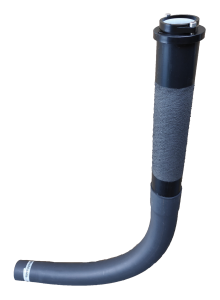 Einsparten-Hauseinführung für für Gebäude ohne Keller.

Bauwerkseinführung unterschiedlicher Gewerke:
Gas:​				DN 25 (RMA, Schuck)
Wasser:​			Ø 32 mm / 40 mm / 50 mm
Elektro:​			Ø 21 mm / 27 mm / 32 mm
Telekommunikation:​		Ø 8 mm / 10 mm / 12 mm / 16 mm / 20 mm

Gas- und Druckwasserdichtheit nach DVGW VP 601 sichergestellt.
Der biegesteife Anschlussbogen 90° garantiert die Einhaltung des Mindestbiegeradius und ermöglicht einen sicheren Einzug der Versorgungsleitung.
Geprüfte Radondichtheit garantiert höchste Sicherheit.Fabrikat 4 pipes GmbH in Nürnberg oder gleichwertig.​Menge: ................................	EP: ......................................	GP: ......................................1.2. Einsparten-Hauseinführung Typ 4 pipes ESHE-WT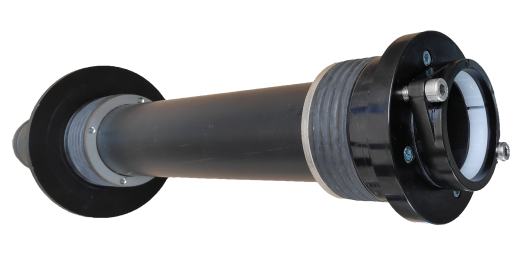 Einsparten-Hauseinführung für für Gebäude mit Keller.Bauwerkseinführung unterschiedlicher Gewerke:
Gas:​				DN 25 (RMA, Schuck)
Wasser:​			Ø 32 mm / 40 mm / 50 mm
Elektro:​			Ø 21 mm / 27 mm / 32 mm
Telekommunikation:​		Ø 8 mm / 10 mm / 12 mm / 16 mm / 20 mm

Gas- und Druckwasserdichtheit nach DVGW VP 601 sichergestellt.Die Torsions- und Ausziehsicherheit der Gaszuleitung wird durch verkrallen des Sicherheits-Klemmrings bei der Montage als Gassparte gewährleistet. 
Geprüfte Radondichtheit garantiert höchste Sicherheit.Fabrikat 4 pipes GmbH in Nürnberg oder gleichwertig.​Menge: ................................	EP: ......................................	GP: ......................................